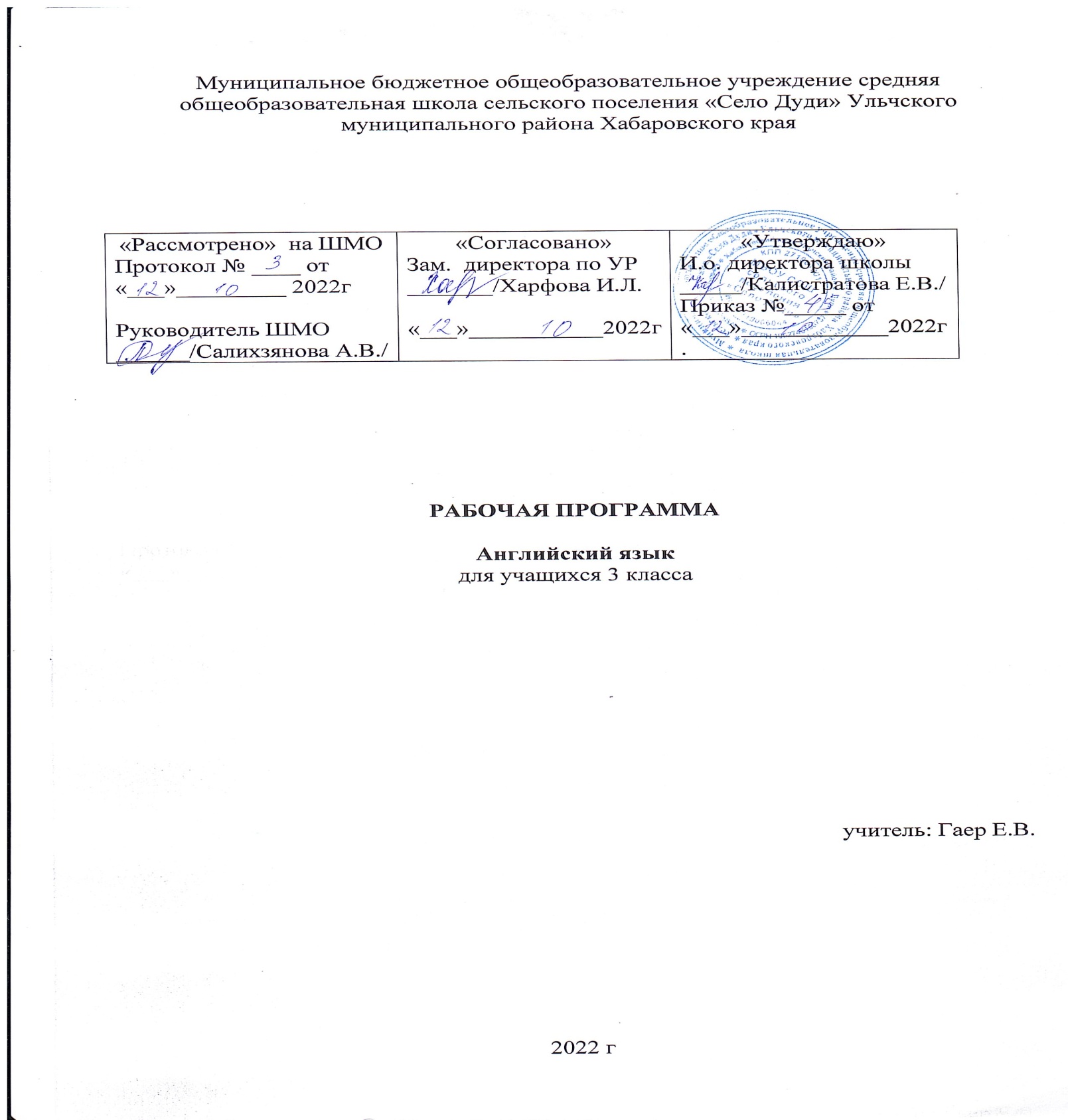 ПОЯСНИТЕЛЬНАЯ ЗАПИСКА.Рабочая программа учебного предмета «Английский язык» для 3 класса начального общего образования составлена в соответствии с требованиями Федерального государственного образовательного стандарта начального общего образования, на основе примерной программы начального общего образования по английскому языку.Для реализации данной рабочей программы используется учебно-методический комплекс под редакцией  М.З. Биболетова,О.А. Денисенко,Н.Н. ТрубаневаРабочая программа рассчитана на 68 часов в год (2 часа в неделю).Планируемые результаты освоения учебного предмета «Английский язык» 3 класс.Личностные результаты:1) формирование основ российской гражданской идентичности, чувства гордости за свою Родину, российский народ и историю России, осознание своей этнической и национальной принадлежности; формирование ценностей многонационального российского общества; становление гуманистических и демократических ценностных ориентаций;2) формирование целостного, социально ориентированного взгляда на мир в его органичном единстве и разнообразии природы, народов, культур и религий;3) формирование уважительного отношения к иному мнению, истории и культуре других народов;4) овладение начальными навыками адаптации в динамично изменяющемся и развивающемся мире;5) принятие и освоение социальной роли обучающегося, развитие мотивов учебной деятельности и формирование личностного смысла учения;6) развитие самостоятельности и личной ответственности за свои поступки, в том числе в информационной деятельности, на основе представлений о нравственных нормах, социальной справедливости и свободе;7) формирование эстетических потребностей, ценностей и чувств;8) развитие этических чувств, доброжелательности и эмоционально-нравственной отзывчивости, понимания и сопереживания чувствам других людей;9) развитие навыков сотрудничества со взрослыми и сверстниками в разных социальных ситуациях, умения не создавать конфликтов и находить выходы из спорных ситуаций;10) формирование установки на безопасный, здоровый образ жизни, наличие мотивации к творческому труду, работе на результат, бережному отношению к материальным и духовным ценностям.Метапредметные результаты:1) овладение способностью принимать и сохранять цели и задачи учебной деятельности, поиска средств ее осуществления;2) освоение способов решения проблем творческого и поискового характера;3) формирование умения планировать, контролировать и оценивать учебные действия в соответствии с поставленной задачей и условиями ее реализации; определять наиболее эффективные способы достижения результата;4) формирование умения понимать причины успеха/неуспеха учебной деятельности и способности конструктивно действовать даже в ситуациях неуспеха;5) освоение начальных форм познавательной и личностной рефлексии;6) использование знаково-символических средств представления информации для создания моделей изучаемых объектов и процессов, схем решения учебных и практических задач;7) активное использование речевых средств и средств информационных и коммуникационных технологий (далее - ИКТ) для решения коммуникативных и познавательных задач;8) использование различных способов поиска (в справочных источниках и открытом учебном информационном пространстве сети Интернет), сбора, обработки, анализа, организации, передачи и интерпретации информации в соответствии с коммуникативными и познавательными задачами и технологиями учебного предмета; в том числе умение вводить текст с помощью клавиатуры, фиксировать (записывать) в цифровой форме измеряемые величины и анализировать изображения, звуки, готовить свое выступление и выступать с аудио-, видео- и графическим сопровождением; соблюдать нормы информационной избирательности, этики и этикета;9) овладение навыками смыслового чтения текстов различных стилей и жанров в соответствии с целями и задачами; осознанно строить речевое высказывание в соответствии с задачами коммуникации и составлять тексты в устной и письменной формах;10) овладение логическими действиями сравнения, анализа, синтеза, обобщения, классификации по родовидовым признакам, установления аналогий и причинно-следственных связей, построения рассуждений, отнесения к известным понятиям;11) готовность слушать собеседника и вести диалог; готовность признавать возможность существования различных точек зрения и права каждого иметь свою; излагать свое мнение и аргументировать свою точку зрения и оценку событий;12) определение общей цели и путей ее достижения; умение договариваться о распределении функций и ролей в совместной деятельности; осуществлять взаимный контроль в совместной деятельности, адекватно оценивать собственное поведение и поведение окружающих;13) готовность конструктивно разрешать конфликты посредством учета интересов сторон и сотрудничества;14) овладение начальными сведениями о сущности и особенностях объектов, процессов и явлений действительности (природных, социальных, культурных, технических и др.) в соответствии с содержанием конкретного учебного предмета;15) овладение базовыми предметными и межпредметными понятиями, отражающими существенные связи и отношения между объектами и процессами;16) умение работать в материальной и информационной среде начального общего образования (в том числе с учебными моделями) в соответствии с содержанием конкретного учебного предмета; формирование начального уровня культуры пользования словарями в системе универсальных учебных действий.Предметные результаты:1) приобретение начальных навыков общения в устной и письменной форме с носителями иностранного языка на основе своих речевых возможностей и потребностей; освоение правил речевого и неречевого поведения;2) освоение начальных лингвистических представлений, необходимых для овладения на элементарном уровне устной и письменной речью на иностранном языке, расширение лингвистического кругозора;3) формирование дружелюбного отношения и толерантности к носителям другого языка на основе знакомства с жизнью своих сверстников в других странах, с детским фольклором и доступными образцами детской художественной литературы.А.  В сфере коммуникативной компетенции:языковые представления и навыки (фонетические, орфографические, лексические и грамматические);говорение (элементарный диалог этикетного характера, диалог в доступных ребёнку типичных ситуациях, диалог с вопросами и побуждением к действию, монологические высказывания с описаниями себя, семьи и других людей, предметов, картинок и персонажей); аудирование (понимание на слух речи учителя и других учащихся, восприятие основного содержания несложных аудиотекстов и видеофрагментов на знакомом учащимся языковом материале);чтение (воспринимать с пониманием тексты ограниченного объёма, соответствующие изученному тематическому материалу и интересам учащихся с соблюдением правил чтения и осмысленного интонирования);письмо (техника написания букв и соблюдение орфографических правил, опора на образец, письменное заполнение пропусков и форм, подписи под предметами и явлениями, поздравительные открытки, личное письмо ограниченного объёма);социокультурная осведомлённость (англоговорящие страны, литературные персонажи, сказки народов мира, детский фольклор, песни, нормы поведения, правила вежливости и речевой этикет).Б. В познавательной сфере:формирование элементарных системных языковых представлений об изучаемом языке (звукобуквенный состав, слова и словосочетания, утвердительные, вопросительные и отрицательные предложения, порядок слов, служебные слова и грамматические словоформы);умение выполнять задания по усвоенному образцу, включая составление собственных диалогических и монологических высказывание по изученной тематике;перенос умений работы с русскоязычным текстом на задания с текстом на английском языке, предполагающие прогнозирование содержания текста по заголовку и изображениям, выражение своего отношения к прочитанному, дополнение содержания текста собственными идеями в элементарных предложениях;умение использовать учебно-справочный материал в виде словарей, таблиц и схем для выполнения заданий разного типа;осуществлять самооценку выполненных учебных заданий и подводить итоги усвоенным знаниям на основе заданий для самоконтроля.В. В ценностно-ориентационной сфере:восприятие языка как общечеловеческой ценности, обеспечивающей познание, передачу информации, выражение эмоций, отношений и взаимодействия с другими людьми;ознакомление с доступными возрасту культурными ценностями других народов и своей страны, известными героями, важными событиями, популярными произведениями, а также нормами жизни;перспектива использования изучаемого языка для контактов с представителями иной культуры, возможность рассказать друзьям о новых знаниях, полученных с помощью иностранного языка, вероятность применения начальных знаний иностранного языка в зарубежных турах с родными.Г.  В эстетической сфере:знакомство с образцами родной и зарубежной детской литературы, образцов поэзии, фольклора и народного литературного творчества;формирование эстетического вкуса в восприятии фрагментов родной и зарубежной детской литературы, стихов, песен и иллюстраций;развитие эстетической оценки образцов родной и зарубежной детской литературы, стихов и песен, фольклора и изображений на основе образцов для сравнения.Д.  В трудовой сфере:умение сохранять цели познавательной деятельности и следовать её задачам при усвоении программного учебного материала и в самостоятельном учении; готовность пользоваться доступными возрасту современными учебными технологиями, включая ИКТ для повышения эффективности своего учебного труда;начальный опыт использования вспомогательной и справочной литературы для самостоятельного поиска недостающей информации, ответа на вопросы и выполнения учебных заданий.Содержание учебного предмета  «Английский язык» в 3 классе.Блок1.Добро пожаловать в Зеленую школу!  Знакомство с новым учеником: расспросить об имени, возрасте, любимых занятиях. Заполнить анкету. Рассказать о себе: имя, возраст, любимые занятия. Любимое угощение. Правила поведения за столом. Любимы виды спорта.Блок2.Счастливые «зеленые» урокиЗа столом: правила поведения, любимые блюда. Здоровый образ жизни. Пикник. Любимы домашний питомец: описание внешности, характера и привычек. Любимые занятия на выходных. Праздники Рождество и Новый год: названия, поздравления.Блок3.Поговорим о новом друге                         Времена года. Любимое время года. Названия месяцев. Занятия в выходные дни. Заветные желания. День рождения: подарки и поздравления. На почте: названия почтовых принадлежностей.   Блок4..Рассказываем истории и пишем письма друзьямЧасти тела.  Описание героев сказок, мультфильмов и одноклассников: характер, внешность. Время.  Распорядок дня твой и твоей семьи. Здоровый образ жизни. В бюро находок.  2022 гКалендарно-тематическое планирование по английскому языку в 3-их классах№№ДатаДатаТема урокаУУДУУДХарактеристика деятельностиХарактеристика деятельностиХарактеристика деятельностиТип урокаТип урокаВид контроляВид контроля№№планфактТема урокаУУДУУДучителяучащихсяучащихсяТип урокаТип урокаВид контроляВид контроляТема урокаРаздел 1. Добро пожаловать в «зелёную» школу! (17ч)Раздел 1. Добро пожаловать в «зелёную» школу! (17ч)Раздел 1. Добро пожаловать в «зелёную» школу! (17ч)Раздел 1. Добро пожаловать в «зелёную» школу! (17ч)Раздел 1. Добро пожаловать в «зелёную» школу! (17ч)Раздел 1. Добро пожаловать в «зелёную» школу! (17ч)Раздел 1. Добро пожаловать в «зелёную» школу! (17ч)Раздел 1. Добро пожаловать в «зелёную» школу! (17ч)Раздел 1. Добро пожаловать в «зелёную» школу! (17ч)Раздел 1. Добро пожаловать в «зелёную» школу! (17ч)Обучение чтению (правила чтения букв Аа, Ее. Оо)Стр.4Личностные: формирование потребности в дружбе с одноклассниками, иметь желание учиться.Регулятивные: учатся работать по предложенному учителем плану.Познавательные: умение работать с новым учебником и рабочей тетрадью.Коммуникативные: формирование желания общаться с другими ребятами.Личностные: формирование потребности в дружбе с одноклассниками, иметь желание учиться.Регулятивные: учатся работать по предложенному учителем плану.Познавательные: умение работать с новым учебником и рабочей тетрадью.Коммуникативные: формирование желания общаться с другими ребятами.Способствовать формированию  умений и навыков:-приветствовать и отвечать на приветствие;Способствовать усвоению  букв английского алфавита и счёта от 1  до 10;  правила чтения букв Aa, Ii, Oo.Познакомить учащихся с УМК «EnjoyEnglish» (3 класс).  -произносить и различать буквы английского алфавита;-пользоваться основными   правилами чтения гласных букв;-исполнять песенку “The ABC”; -составлять  рассказ о своём друге, пользуясь моделями;-восстанавливать текст в соответствии с решаемой учебной задачей. -произносить и различать буквы английского алфавита;-пользоваться основными   правилами чтения гласных букв;-исполнять песенку “The ABC”; -составлять  рассказ о своём друге, пользуясь моделями;-восстанавливать текст в соответствии с решаемой учебной задачей. ВводныйВводныйТекущийТекущийРазвитие навыков чтения (правила чтения гласных букв в открытом и закрытом слогах).Стр.6Личностные:умение выбрать оптимальные формы во взаимоотношениях с одноклассниками.Регулятивные: моделирование ситуации поведения в классе.Познавательные: умение осознанно строить речевое высказывание по образцу.Коммуникативные:умение правильно выразить просьбу для получения информации.Личностные:умение выбрать оптимальные формы во взаимоотношениях с одноклассниками.Регулятивные: моделирование ситуации поведения в классе.Познавательные: умение осознанно строить речевое высказывание по образцу.Коммуникативные:умение правильно выразить просьбу для получения информации.Создать условия для овладения учащимися:- рассказывать о своём  школьном друге, по речевым образцам; -вести диалог-расспрос, используя вопрос: Hashe/shegot…?Учить читать слова с буквами Ee, Uu в открытом и закрытом типах слога.-пользоваться правилами чтения гласных букв в открытом и закрытом слоге; -рассказывать о себе (имя, возраст, что умеешь или не умеешь делать), о семье;-использовать в речи предложения в повелительном наклонении. -пользоваться правилами чтения гласных букв в открытом и закрытом слоге; -рассказывать о себе (имя, возраст, что умеешь или не умеешь делать), о семье;-использовать в речи предложения в повелительном наклонении. КомбинированныйКомбинированныйГрупповойГрупповойРазвитие навыков монологической и  диалогической речи.Стр.4Личностные:умение выбрать оптимальные формы во взаимоотношениях с одноклассниками.Регулятивные: моделирование ситуации поведения в классе.Познавательные: умение осознанно строить речевое высказывание по образцу при составление  рассказа.Коммуникативные:формирование умения слушать и вступать в диалог.Личностные:умение выбрать оптимальные формы во взаимоотношениях с одноклассниками.Регулятивные: моделирование ситуации поведения в классе.Познавательные: умение осознанно строить речевое высказывание по образцу при составление  рассказа.Коммуникативные:формирование умения слушать и вступать в диалог.Способствовать формированию умений и навыков:- понимать на слух полностью короткий текст, -рассказывать о людях, используя предложения с глаголами-связкой (He/Sheisadog. His/Her name is … .He/She can…;- вести диалог-расспрос, используя вопрос: Canhe/sheswim?-пользоватьсяосновными правилами чтения и орфографии английского языка;-понимать небольшие сообщения, построенные на знакомом языковом материале;-вести диалог этикетного характера по теме «Знакомство»; -отвечать на запрашиваемую информацию; -использовать в речи модальный глагол can. -пользоватьсяосновными правилами чтения и орфографии английского языка;-понимать небольшие сообщения, построенные на знакомом языковом материале;-вести диалог этикетного характера по теме «Знакомство»; -отвечать на запрашиваемую информацию; -использовать в речи модальный глагол can. Урок ознакомление с новым материаломУрок ознакомление с новым материаломВзаимопроверкаВзаимопроверкаВведение новой лексики по теме «Продукты»; развитие навыков чтения (правила чтения буквы Аа); Стр.9Личностные:умение выбрать оптимальные формы во взаимоотношениях с одноклассниками.Регулятивные:умение вносить изменения в способ действия, в случае расхождения с правилом.Познавательные:  выразительное правильное чтение слов, извлечение необходимой информации из прослушанного.Коммуникативные:понимать на слух речь учителя и одноклассников.Личностные:умение выбрать оптимальные формы во взаимоотношениях с одноклассниками.Регулятивные:умение вносить изменения в способ действия, в случае расхождения с правилом.Познавательные:  выразительное правильное чтение слов, извлечение необходимой информации из прослушанного.Коммуникативные:понимать на слух речь учителя и одноклассников.Способствовать формированию умений и навыков:-вести диалог-расспрос, используя вопрос: Doyoulikesweets?-понимать на слух полностью короткий текст с опорой на картинку. -читать слова с буквосочетанием ar.-владеть лексическим материалом по теме «Еда»;-пользоваться правилом чтения (a + r),  соблюдая долготу гласных букв;-задавать общие вопросы с глаголом to do;-использовать  в речи качественные прилагательные.-владеть лексическим материалом по теме «Еда»;-пользоваться правилом чтения (a + r),  соблюдая долготу гласных букв;-задавать общие вопросы с глаголом to do;-использовать  в речи качественные прилагательные.КомбинированныйКомбинированныйФронтальныйФронтальныйОбучение диалогической речи по теме «Разговор за столом»Стр.11Личностные: развитие готовности к сотрудничеству и дружбе.Регулятивные: волевая саморегуляция как способность к волевому усилию.Познавательные: извлечение необходимой информации из прослушанного.Коммуникативные:формирование умения слушать и вступать в диалог.Личностные: развитие готовности к сотрудничеству и дружбе.Регулятивные: волевая саморегуляция как способность к волевому усилию.Познавательные: извлечение необходимой информации из прослушанного.Коммуникативные:формирование умения слушать и вступать в диалог.Создать условия для овладения учащимися:- вести этикетный диалог с использованием фраз: Doyoulike…? Would you like (some)…? – Yes, please. No, thank you. Help yourself!-читатьслова, содержащиебуквосочетанияar.-пользоваться правилом чтения буквы «а»;- вести диалог с использованием вопроса: Do you … ? Would you like … ?; -отвечать на запрашиваемую информацию.-пользоваться правилом чтения буквы «а»;- вести диалог с использованием вопроса: Do you … ? Would you like … ?; -отвечать на запрашиваемую информацию.КомбинированныйКомбинированныйГрупповойГрупповойВведение новой лексики (глаголы meet, dance, visit, play); обучение правилам чтения (буквосочетание or).Стр.12Личностные:умение соотносить поступки с нормами поведение.Регулятивные: целеполагание как постановка учебной задачи на основе соотнесения того, что известно и того, что неизвестно.Познавательные: выделять необходимую информацию.Коммуникативные: понимание возможности разных позиций и точек зрения на один предмет.Личностные:умение соотносить поступки с нормами поведение.Регулятивные: целеполагание как постановка учебной задачи на основе соотнесения того, что известно и того, что неизвестно.Познавательные: выделять необходимую информацию.Коммуникативные: понимание возможности разных позиций и точек зрения на один предмет.Способствовать формированию умений и навыков:- использоватьвречиречевыеобразцы: I, you they like to…; He/She likes to…; Would you like…? – Yes, please. /No, thank you;пониматьнаслухкороткийтекст. -развивать умения и навыки в чтении: учить читать слова, содержащие буквосочетание or.-владеть лексическим материалом по теме «Еда;-пользоваться правилом чтения буквосочетания or;-приглашать к себе в гости; -предлагать угощение гостям; -составлять меню на завтрак, обед, ужин; -читать про себя и понимать основное содержание несложных текстов. -владеть лексическим материалом по теме «Еда;-пользоваться правилом чтения буквосочетания or;-приглашать к себе в гости; -предлагать угощение гостям; -составлять меню на завтрак, обед, ужин; -читать про себя и понимать основное содержание несложных текстов. КомбинированныйКомбинированныйГрупповойГрупповойОзнакомление с новой лексикой по теме «Продукты»Стр. 14Личностные:формирование мотива, реализующего потребность в социально значимой и социально оцениваемой деятельности.Регулятивные: умение взаимодействовать со взрослыми и сверстниками. Преодоление импульсивности и  непроизвольности.Познавательные: извлечение необходимой информации из прослушанного.Коммуникативные:овладение диалогическими формами высказываний (по образцам).Личностные:формирование мотива, реализующего потребность в социально значимой и социально оцениваемой деятельности.Регулятивные: умение взаимодействовать со взрослыми и сверстниками. Преодоление импульсивности и  непроизвольности.Познавательные: извлечение необходимой информации из прослушанного.Коммуникативные:овладение диалогическими формами высказываний (по образцам).Создать условия для овладения учащимися:- вести этикетный диалог с использованием фраз: Wouldyoulike…? – Yes, please. /No, thankyou.-понимать на слух короткий текст;–читать вслух отдельные слова, используя основные правила чтения; -читать и полностью понимать небольшой текст, построенный на знакомом языковом материале.-владеть лексическим материалом по теме «Еда,  называя любимые блюда;- читать вслух, соблюдая правила произношения и интонацию; -участвовать в элементарном этикетном диалоге; -понимать на слух речь одноклассников.-владеть лексическим материалом по теме «Еда,  называя любимые блюда;- читать вслух, соблюдая правила произношения и интонацию; -участвовать в элементарном этикетном диалоге; -понимать на слух речь одноклассников.КомбинированныйКомбинированныйРабота по карточкамРабота по карточкамРазвитие навыков аудирования; ознакомление с вопросом Does he/she like...?Стр.15Личностные:умение соотносить поступки с нормами поведение.Регулятивные: умение корректировать способ действия в случае расхождения с правилом.Познавательные: осознанное построение речевого высказывания в устной форме.Коммуникативные: умение выражать мысль с достаточной полнотой и точность в соответствии с поставленной задачей.Личностные:умение соотносить поступки с нормами поведение.Регулятивные: умение корректировать способ действия в случае расхождения с правилом.Познавательные: осознанное построение речевого высказывания в устной форме.Коммуникативные: умение выражать мысль с достаточной полнотой и точность в соответствии с поставленной задачей.Способствовать формированию умений и навыков:-вести диалог, используя Wouldyou…? Doyoulike…- восстанавливать текст, вставляя в него пропущенные слова.-использовать в речи  конструкции общего вопроса в PresentSimple в 3 лице ед. числа (Doeshe/shelike…?)-владеть лексическим материалам по теме “Еда”; -использовать в речи словосочетание a lot of;-задавать  и  отвечать  на общие вопросы;  -восстанавливать текст; -вести диалог-расспрос; -понимать основное содержание несложного текста. -владеть лексическим материалам по теме “Еда”; -использовать в речи словосочетание a lot of;-задавать  и  отвечать  на общие вопросы;  -восстанавливать текст; -вести диалог-расспрос; -понимать основное содержание несложного текста. КомбинированныйКомбинированныйФронтальныйФронтальныйВведение новой лексики по теме «Продукты»; развитие грамматических навыков (введение местоимения some); развитие навыков чтения (правила чтения слов с буквосочетанием wh).С.17Личностные:умение выделить нравственный аспект поведения.Регулятивные: освоение критериев оценки выполненных заданий.Познавательные: умение с помощью вопросов добывать недостающую информацию.Коммуникативные: освоение приёмов логического запоминания информации.Личностные:умение выделить нравственный аспект поведения.Регулятивные: освоение критериев оценки выполненных заданий.Познавательные: умение с помощью вопросов добывать недостающую информацию.Коммуникативные: освоение приёмов логического запоминания информации.Способствовать формированию умений и навыков:-учить рассказывать о своих предпочтениях в еде и расспрашивать собеседника о его любимых блюдах;- читать и правильно отвечать на вопросы;- читать слова с буквосочетанием wh.-употреблять в речи местоимение some.-владеть лексическим материалом по теме; -пользоваться правилом чтения буквосочетание wh; -употреблять в речи неопределённые местоимения;- составлять меню; -отвечать на запрашиваемую информацию; -читать про себя и понимать основное содержание небольших текстов. -владеть лексическим материалом по теме; -пользоваться правилом чтения буквосочетание wh; -употреблять в речи неопределённые местоимения;- составлять меню; -отвечать на запрашиваемую информацию; -читать про себя и понимать основное содержание небольших текстов. КомбинированныйКомбинированныйСамопроверкаСамопроверкаРазвитие навыков чтения (правила чтения буквосочетаний er, or и ir).Стр.19Личностные:формирование мотива, реализующего потребность в социально значимой  деятельности.Регулятивные: умение корректировать способ действия в случае расхождения с правилом.Познавательные: постановка и решение проблемы, анализ ситуации.Коммуникативные: освоение приёмов логического запоминания информации.Личностные:формирование мотива, реализующего потребность в социально значимой  деятельности.Регулятивные: умение корректировать способ действия в случае расхождения с правилом.Познавательные: постановка и решение проблемы, анализ ситуации.Коммуникативные: освоение приёмов логического запоминания информации.Способствовать формированию умений и навыков:- вести диалог-расспрос, задавая вопросы: Where…? When…? Why…? What…?- читать слова с буквосочетаниями: or, er, ir.-пользоватьсяправилом чтения буквосочетаний ir, er, or под ударением и в безударном положении; -владеть лексическим материалом по теме; -понимать на слух речь одноклассников; -расспрашивать собеседника, задавая вопросы (кто? что? где? когда?). -пользоватьсяправилом чтения буквосочетаний ir, er, or под ударением и в безударном положении; -владеть лексическим материалом по теме; -понимать на слух речь одноклассников; -расспрашивать собеседника, задавая вопросы (кто? что? где? когда?). КомбинированныйКомбинированныйГрупповойГрупповойОбучение монологической речи (построение высказывания на основе прочитанного текста)Стр.20Личностные:выбирать оптимальные формы  поведения во взаимоотношениях с одноклассниками.Регулятивные: умение адекватно понимать оценку учителя.Познавательные: выработка уважительного отношения к партнёру, внимания к личности другого.Коммуникативные:составление осознанных речевых высказываний.Личностные:выбирать оптимальные формы  поведения во взаимоотношениях с одноклассниками.Регулятивные: умение адекватно понимать оценку учителя.Познавательные: выработка уважительного отношения к партнёру, внимания к личности другого.Коммуникативные:составление осознанных речевых высказываний.Способствовать формированию умений и навыков:-вести диалог-расспрос, используя вопросы: Doeshe/shelike…?-читать и полностью понимать текст; -писать  короткий рассказ о сказочном герое с опорой на образец.-владеть лексическим материалам по теме; -пользоваться основными правилами чтения;-понимать небольшие простые сообщения (с опорой на иллюстрацию); -читать вслух тексты, построенные на изученном языковом материале; -писать краткое сообщение о своем друге.-владеть лексическим материалам по теме; -пользоваться основными правилами чтения;-понимать небольшие простые сообщения (с опорой на иллюстрацию); -читать вслух тексты, построенные на изученном языковом материале; -писать краткое сообщение о своем друге.КомбинированныйКомбинированныйФронтальныйФронтальныйОзнакомление с правилами чтения буквосочетания th; активизация материала по теме «Личные местоимения».Стр. 22Личностные:развитие готовности к сотрудничеству и дружбе.Регулятивные: оформление своих мыслей. Умение слушать и понимать речь других.Познавательные: умение с помощью вопросов добывать недостающую информацию.Коммуникативные:составление осознанных речевых высказываний.Личностные:развитие готовности к сотрудничеству и дружбе.Регулятивные: оформление своих мыслей. Умение слушать и понимать речь других.Познавательные: умение с помощью вопросов добывать недостающую информацию.Коммуникативные:составление осознанных речевых высказываний.Способствовать формированию умений и навыков:-понимать на слух текст с опорой на наглядность;-рассказывать о себе;-восстанавливать текст, вставляя в него пропущенные слова.-читать слова с буквосочетанием th.-знатьличные местоимения; -пользоваться правилом чтения буквосочетания th; условными обозначениями; основными правилами чтения и орфографии;  -рассказывать о своем друге; -понимать небольшие простые сообщения; -соблюдать ударение в словах.-знатьличные местоимения; -пользоваться правилом чтения буквосочетания th; условными обозначениями; основными правилами чтения и орфографии;  -рассказывать о своем друге; -понимать небольшие простые сообщения; -соблюдать ударение в словах.КомбинированныйКомбинированныйВзаимопроверкаВзаимопроверкаОзнакомление с новой лексикой по теме «Дни недели»Стр. 23Личностные:развитие готовности к сотрудничеству и дружбе.Регулятивные: целеполагание как постановка учебной задачи на основе соотнесения того, что известно и того, что неизвестно.Познавательные: составляют осознанные речевые высказывания.Коммуникативные: распределение занятий по интересам.Личностные:развитие готовности к сотрудничеству и дружбе.Регулятивные: целеполагание как постановка учебной задачи на основе соотнесения того, что известно и того, что неизвестно.Познавательные: составляют осознанные речевые высказывания.Коммуникативные: распределение занятий по интересам.Способствовать формированию умений и навыков:-рассказывать о различных занятиях в разные дни недели;-вести этикетный диалог «В магазине»:-читать текст с полным пониманием.-знать:название дней недели; лексику по теме; особенности разговорного этикета;  -использовать название дней недели в речи; -рассказывать о себе; -вести диалог этикетного характера. -знать:название дней недели; лексику по теме; особенности разговорного этикета;  -использовать название дней недели в речи; -рассказывать о себе; -вести диалог этикетного характера. КомбинированныйКомбинированныйРабота по карточкамРабота по карточкамОзнакомление с правилами чтения буквосочетания еа;Стр. 25Личностные:развитие доброжелательности и внимательности к людям, животным.Регулятивные: умение адекватно понимать оценку учителя.Познавательные: умение представлять конкретное содержание и сообщать его в устной форме.Коммуникативные: понимать возможность различных позиций других людей.Личностные:развитие доброжелательности и внимательности к людям, животным.Регулятивные: умение адекватно понимать оценку учителя.Познавательные: умение представлять конкретное содержание и сообщать его в устной форме.Коммуникативные: понимать возможность различных позиций других людей.Способствовать формированию умений и навыков:-понимать на слух текст, построенный на знакомом языковом материале;-рассказывать о своём домашнем животном.-читать слова с буквосочетанием ea [i:].-знать: название дней недели; основные правила чтения и орфографии; структуру отрицательного предложения;  - понимать небольшое простое сообщение на слух; -составлять небольшое описание; писать краткое сообщение о питомце. -знать: название дней недели; основные правила чтения и орфографии; структуру отрицательного предложения;  - понимать небольшое простое сообщение на слух; -составлять небольшое описание; писать краткое сообщение о питомце. КомбинированныйКомбинированныйСамопроверкаСамопроверкаАктивизация лексических и аудитивных навыков.Стр. 27Личностные:примеряют на себе роль социально активной личности.Регулятивные: умение дать развернутую оценку своей работе.Познавательные: умение высказывать свое отношение в разных ситуациях.Коммуникативные: освоение приёмов логического запоминания информации.Личностные:примеряют на себе роль социально активной личности.Регулятивные: умение дать развернутую оценку своей работе.Познавательные: умение высказывать свое отношение в разных ситуациях.Коммуникативные: освоение приёмов логического запоминания информации.Способствовать формированию умений и навыков:-понимать на слух полностью текст, построенный на знакомом языковом материале;-вести диалог-расспрос: отвечать на общие и специальные вопросы (Can…?Do…? Does…? Are…? Who…? Where…? What…?).-использовать лексику по теме “Еда”;-знать основные правила чтения и орфографии; особенности интонации основных типов предложений;- строить высказывание по теме «Покупки»; -составлять словосочетания; -читать про себя и понимать основное содержание доступных по объему текстов, построенных на изученном языковом материале.-использовать лексику по теме “Еда”;-знать основные правила чтения и орфографии; особенности интонации основных типов предложений;- строить высказывание по теме «Покупки»; -составлять словосочетания; -читать про себя и понимать основное содержание доступных по объему текстов, построенных на изученном языковом материале.КомбинированныйКомбинированныйСловарная работаСловарная работаПроверочная работа №1контроль орфографических навыков по разделу "Welcome to Green School!”, навыков аудирования, чтения, письменной и устной речи.Личностные:наличествует адекватная позитивная самооценка.Регулятивные: оценивают правильность выполнения действий.Познавательные: находят единственный способ решения задач.Коммуникативные: контролируют  действия.Личностные:наличествует адекватная позитивная самооценка.Регулятивные: оценивают правильность выполнения действий.Познавательные: находят единственный способ решения задач.Коммуникативные: контролируют  действия.Оценить уровень сформированности УУД в рамках предмета и изучаемой темы; создать условия для позитивной мотивации учащихся на выполнение контрольных заданий, автоматизация умственных действий по изученным нормам.-понимать на слух полностью короткий текст, опираясь на рисунок;-читать и понимать содержание текстов, предложений;-уметь восстанавливать грамматически правильно предложения;-уметь составлять короткий рассказ по теме.-понимать на слух полностью короткий текст, опираясь на рисунок;-читать и понимать содержание текстов, предложений;-уметь восстанавливать грамматически правильно предложения;-уметь составлять короткий рассказ по теме.Проверка иоценка знанийПроверка иоценка знанийТестТестПрезентация проектов учащихся по теме: «Портрет любимого ученика лесной школы»Личностные:развитие доброжелательности и внимательности к людям.Регулятивные:формирование умений контролировать процесс и результаты своей деятельности.Познавательные: умение слушать и слышать друг друга.Коммуникативные: умение договариваться и приходить к способу решения задач.Личностные:развитие доброжелательности и внимательности к людям.Регулятивные:формирование умений контролировать процесс и результаты своей деятельности.Познавательные: умение слушать и слышать друг друга.Коммуникативные: умение договариваться и приходить к способу решения задач.Проверить умения учащихся пользоваться предложенной информацией, представленной в различных видах, и на её основе осуществлять выбор оптимального решения из множества возможных; создать условия для мыслительных процессов и операций, связанных с приобретение опыта проектной деятельности.-использовать полученные знания.-использовать полученные знания.ПроектПроектЗащита проектаЗащита проектаРаздел 2. Счастливые «зелёные уроки»! (14ч)Раздел 2. Счастливые «зелёные уроки»! (14ч)Раздел 2. Счастливые «зелёные уроки»! (14ч)Раздел 2. Счастливые «зелёные уроки»! (14ч)Раздел 2. Счастливые «зелёные уроки»! (14ч)Раздел 2. Счастливые «зелёные уроки»! (14ч)Раздел 2. Счастливые «зелёные уроки»! (14ч)Раздел 2. Счастливые «зелёные уроки»! (14ч)Раздел 2. Счастливые «зелёные уроки»! (14ч)Раздел 2. Счастливые «зелёные уроки»! (14ч)Развитие лексических навыков (названия частей тела) и навыков чтенияСтр. 32Личностные: развитие понимания добра и зла в отношении с окружающей природой, животным миром.Регулятивные: проявление волевой саморегуляции как способности к волевому усилию.Познавательные: умениеориентироватьчя в учебнике; составлять осознанные речевые высказывания.Коммуникативные: умение участвовать в коллективном обсуждении проблемы.Способствовать формированию умений и навыков:-понимать на слух текст, построенный на знакомом языковом материале; -вести этикетный диалог: Wouldyoulike…? Have you got…? May I have (some)…?-описывать животное, указывая название, размер, цвет, что умеет делать;-читать и понимать текст, построенный на знакомом языковом материале.   Способствовать формированию умений и навыков:-понимать на слух текст, построенный на знакомом языковом материале; -вести этикетный диалог: Wouldyoulike…? Have you got…? May I have (some)…?-описывать животное, указывая название, размер, цвет, что умеет делать;-читать и понимать текст, построенный на знакомом языковом материале.   -знать: названия животных и частей тела; -произноситьновыеслова(teeth, tail, eyes, face, nose, ears, neck, giraffe, crocodile, kangaroo);-понимать на слух диалогическую речь; -строить диалогическое  высказывание  по  образцу;  -читать  вслух  и  про  себя  тексты,  включающие новые слова; -составлять небольшое монологическое высказывание (описание животного). -знать: названия животных и частей тела; -произноситьновыеслова(teeth, tail, eyes, face, nose, ears, neck, giraffe, crocodile, kangaroo);-понимать на слух диалогическую речь; -строить диалогическое  высказывание  по  образцу;  -читать  вслух  и  про  себя  тексты,  включающие новые слова; -составлять небольшое монологическое высказывание (описание животного). КомбинированныйКомбинированныйГрупповойГрупповойРазвитие навыков диалогической речи (вопросительные предложения).Стр.34Личностные: выбор оптимальных форм поведения в классе.Регулятивные:умение адекватно понимать оценку взрослого и сверстника.Познавательные: умение с помощью вопросов получать недостающую информацию. Коммуникативные: овладение монологической формой речи  в соответствии с образцами.Способствовать формированию умений и навыков:-понимать на слух текст, построенный на знакомом языковом материале;-задавать общие и специальные вопросы типа: Whatwouldyouliketoeatforbreakfast? Doyoulikefish? и отвечать на них;-читать буквосочетание ea в словах bread, head, breakfast, healthy.Способствовать формированию умений и навыков:-понимать на слух текст, построенный на знакомом языковом материале;-задавать общие и специальные вопросы типа: Whatwouldyouliketoeatforbreakfast? Doyoulikefish? и отвечать на них;-читать буквосочетание ea в словах bread, head, breakfast, healthy.-знать: лексику по теме; правило чтения буквосочетания еа; основные коммуникативные типы простого предложения; -понимать на слух сообщение с опорой на иллюстрацию; -отвечать на запрашиваемую информацию.-знать: лексику по теме; правило чтения буквосочетания еа; основные коммуникативные типы простого предложения; -понимать на слух сообщение с опорой на иллюстрацию; -отвечать на запрашиваемую информацию.КомбинированныйКомбинированныйСамопроверкаСамопроверкаАктивизация орфографических навыковСтр.35Личностные: умение выделить нравственный аспект поведения.Регулятивные: формирование основ оптимистического восприятия мира.Познавательные: умение с помощью вопросов получать недостающую информацию. Коммуникативные: умение слушать, вступать в диалог.Способствовать формированию умений и навыков:-вести диалог расспрос, используя: What…? Where…? When…? How…?-вести диалог этикетного характера: поздороваться, предложить угощение, поблагодарить за угощение/вежливо отказаться от угощения;-восстанавливать текст, вставляя в него пропущенные слова.Способствовать формированию умений и навыков:-вести диалог расспрос, используя: What…? Where…? When…? How…?-вести диалог этикетного характера: поздороваться, предложить угощение, поблагодарить за угощение/вежливо отказаться от угощения;-восстанавливать текст, вставляя в него пропущенные слова.-знать: лексику по теме; вопросительные слова; нормы речевого этикета; правила написания новых слов;-расспрашивать собеседника, задавая простые вопросы;-рассказывать о себе;-списывать текст, вставляя в него пропущенные слова в соответствии с контекстом.-знать: лексику по теме; вопросительные слова; нормы речевого этикета; правила написания новых слов;-расспрашивать собеседника, задавая простые вопросы;-рассказывать о себе;-списывать текст, вставляя в него пропущенные слова в соответствии с контекстом.КомбинированныйКомбинированныйВзаимопроверкаВзаимопроверкаВведение и первичное закрепление модального глагола must; развитие техники чтенияСтр.36Личностные: формирование мотивов достижения цели и социального признания.Регулятивные: формирование целеустремленности и жизненного оптимизма.Познавательные: умениеориентироваться на разнообразие способов решения задач. Коммуникативные: умение слушать, вступать в диалог.Способствовать формированию умений и навыков:-давать рекомендации, употребляя модальный глагол must: Youmust… Youmustnot…-читать и понимать текст, построенный на знакомом языковом материале.Способствовать формированию умений и навыков:-давать рекомендации, употребляя модальный глагол must: Youmust… Youmustnot…-читать и понимать текст, построенный на знакомом языковом материале.-знать: модальные глаголы can и must; правила чтения буквосочетаний ch, sh;- использовать модальные глаголы в речи;- читать текст, построенный на изученном языковом материале.-знать: модальные глаголы can и must; правила чтения буквосочетаний ch, sh;- использовать модальные глаголы в речи;- читать текст, построенный на изученном языковом материале.КомбинированныйКомбинированныйФронтальныйФронтальныйВведение слов much, many, a lot of и их первичное закрепление в устной речиСтр. 39Личностные: проявление познавательного интереса к учебной деятельности.Регулятивные: умение корректировать, вносить изменения в способ действия.Познавательные: умение классифицировать по основным признакам.Коммуникативные: овладение монологической формой речи  в соответствии с образцами.Способствовать формированию умений и навыков:-употреблять модальный глагол must в повествовательном и отрицательном предложениях: Youmust… You must not…-употреблятьвречислова: much, a lot of;--читать и понимать текст, построенный на знакомом языковом материале.Способствовать формированию умений и навыков:-употреблять модальный глагол must в повествовательном и отрицательном предложениях: Youmust… You must not…-употреблятьвречислова: much, a lot of;--читать и понимать текст, построенный на знакомом языковом материале.-знать: значение и употребление слов much, many и устойчивого словосочетания a lot of; основные правила чтения; - использовать модальные глаголы в речи;- писать новые слова; понимать основное содержание текстов.  -знать: значение и употребление слов much, many и устойчивого словосочетания a lot of; основные правила чтения; - использовать модальные глаголы в речи;- писать новые слова; понимать основное содержание текстов.  КомбинированныйКомбинированныйВзаимопроверкаВзаимопроверкаВведение новой лексики (числительные 11—20).Стр. 41Личностные: формирование мотива, реализующего потребность в социально значимой деятельности.Регулятивные:  формирование основ оптимистического восприятия мира.Познавательные: умение искать и выделять необходимую информацию.Коммуникативные: умение участвовать в коллективном обсуждении проблем.Способствовать формированию умений и навыков:-вести диалог-расспрос, используя общие и специальные вопросы: Doesitlike…? Is it…? Can it…? What…? Where…? When…? How…? Who…? Why…?-употреблять  в речи числительные от 11 до 20;-читать буквосочетание оо.Способствовать формированию умений и навыков:-вести диалог-расспрос, используя общие и специальные вопросы: Doesitlike…? Is it…? Can it…? What…? Where…? When…? How…? Who…? Why…?-употреблять  в речи числительные от 11 до 20;-читать буквосочетание оо.-знать: количественные числительные; правило чтения буквосочетания оо; вопросительные слова;- употреблять количественные числительные в речи;- писать числительные от 1 до 20;- задавать простые вопросы и отвечать на них; -понимать на слух основное содержание текстов.   -знать: количественные числительные; правило чтения буквосочетания оо; вопросительные слова;- употреблять количественные числительные в речи;- писать числительные от 1 до 20;- задавать простые вопросы и отвечать на них; -понимать на слух основное содержание текстов.   КомбинированныйКомбинированныйФронтальныйФронтальныйВведение и первичное закрепление модального глагола may, активизация лексики по теме «Числительные»Стр. 43Личностные: умение устанавливать доброжелательные отношения с одноклассниками.Регулятивные: умение дать развернутую оценку своей работе.Познавательные: освоение приемов логического запоминания информации. Коммуникативные: овладение правильной монологической речью.Способствовать формированию умений и навыков:-вести диалог этикетного характера, используя модальный глагол may;-рассказывать о себе от имени героя сказки.Способствовать формированию умений и навыков:-вести диалог этикетного характера, используя модальный глагол may;-рассказывать о себе от имени героя сказки.-знать: лексику по теме; числительные от 1 до 20; основные правила орфографии и чтения; модальный глагол may; краткие отрицательные формы глаголов;   -считать от 1 до 20;- писать числительные; -просить что-либо;- списывать текст, вставляя в него пропущенные слова в соответствии с текстом.-знать: лексику по теме; числительные от 1 до 20; основные правила орфографии и чтения; модальный глагол may; краткие отрицательные формы глаголов;   -считать от 1 до 20;- писать числительные; -просить что-либо;- списывать текст, вставляя в него пропущенные слова в соответствии с текстом.КомбинированныйКомбинированныйГрупповойГрупповойОзнакомление с числительными 21—100; активизация лексических навыковСтр. 45Личностные: умение устанавливать взаимоотношения с одноклассниками.Регулятивные: умение адекватно понимать оценку учителя.Познавательные: освоение приемов логического запоминания информации.Коммуникативные: овладение правильной монологической речью по речевым образцам.Способствовать формированию умений и навыков:-вестидиалог-расспрос, используявопросы: What do you like to do on Sundays? Whatdoeshe/sheliketodoonSundays?-рассказывать о любимом занятии друга по воскресеньям;-употреблять в речи числительные от 20 до 100.Способствовать формированию умений и навыков:-вестидиалог-расспрос, используявопросы: What do you like to do on Sundays? Whatdoeshe/sheliketodoonSundays?-рассказывать о любимом занятии друга по воскресеньям;-употреблять в речи числительные от 20 до 100.-знать: название дней недели; образование числительных до 100; конструкцию вопросительного предложения в Present Simple;    - считать от 1 до 100;- задавать общий вопрос в Present Simple и отвечать на него;- рассказывать о своем друге.-знать: название дней недели; образование числительных до 100; конструкцию вопросительного предложения в Present Simple;    - считать от 1 до 100;- задавать общий вопрос в Present Simple и отвечать на него;- рассказывать о своем друге.КомбинированныйКомбинированныйРабота с карточкамиРабота с карточкамиРазвитие лексических навыков по теме «Числительные» (20—100)Стр.48Личностные: оценивание своих поступков; имеют желание учиться.Регулятивные: преодоление импульсивности во взаимоотношениях.Познавательные: умение прогнозировать события по иллюстрациям. Коммуникативные: овладение правильной монологической речью по грамматическим  моделям.Способствовать формированию умений и навыков:  -читать текст с полным пониманием (ответить на вопрос, данный в задании);-употреблять числительные от 20 до 100;-строить рассказ по образцу;-читать буквосочетания ay, ey.Способствовать формированию умений и навыков:  -читать текст с полным пониманием (ответить на вопрос, данный в задании);-употреблять числительные от 20 до 100;-строить рассказ по образцу;-читать буквосочетания ay, ey.-знать: написание числительных от 1 до 100; основные правила чтения и орфографии; правила чтения буквосочетаний ау, еу; - считать от 1 до 100; использовать числительные в речи; -читать вслух текст, построенный на изученном языковом материале, соблюдая правила произношения и соответствующую интонацию.   -знать: написание числительных от 1 до 100; основные правила чтения и орфографии; правила чтения буквосочетаний ау, еу; - считать от 1 до 100; использовать числительные в речи; -читать вслух текст, построенный на изученном языковом материале, соблюдая правила произношения и соответствующую интонацию.   Урок применения знаний и уменийУрок применения знаний и уменийФронтальныйФронтальныйВведение новой лексики по теме «Рождество»Стр. 50Личностные: умение устанавливать доброжелательные отношения с одноклассниками.Регулятивные: умение оценить прогресс в усвоении знаний.Познавательные: умение извлечь информацию из прочитанного текста.Коммуникативные: умение оформлять свои мысли.Способствовать формированию умений и навыков:-рассказывать о подарке, который хотел бы получить на Новый год;-читать текст, построенный на знакомом языковом материале.Способствовать формированию умений и навыков:-рассказывать о подарке, который хотел бы получить на Новый год;-читать текст, построенный на знакомом языковом материале.-знать: наизусть рифмованные произведения детского фольклора; особенности празднования Рождества в англоговорящих странах; - читать вслух текст, доступный по содержанию и языковому материалу;- списывать текст, вставляя в него слова.-знать: наизусть рифмованные произведения детского фольклора; особенности празднования Рождества в англоговорящих странах; - читать вслух текст, доступный по содержанию и языковому материалу;- списывать текст, вставляя в него слова.КомбинированныйКомбинированныйФронтальныйФронтальныйСовершенствование навыков устной речи по теме «Рождество».Стр. 52Личностные: развитие готовности к сотрудничеству и дружбе.Регулятивные:планируют свои действия в соответствии с поставленной задачей.Познавательные: умение извлечь информацию с помощью вопросов.Коммуникативные: понимание возможности разных точек зрения на какой-либо предмет.Способствовать формированию умений и навыков:-рассказывать о новогодних праздниках;-восстанавливать текст, вставляя пропущенные буквы.Способствовать формированию умений и навыков:-рассказывать о новогодних праздниках;-восстанавливать текст, вставляя пропущенные буквы.-знать: наизусть рифмованные произведения детского фольклора;- писать краткое письмо с опорой на образец.-знать: наизусть рифмованные произведения детского фольклора;- писать краткое письмо с опорой на образец.КомбинированныйКомбинированныйИндивидуальныйИндивидуальныйПроверочная работа №2Контроль лексико-грамматических навыков, навыков аудирования, чтения, письменной и устной речи.Личностные:наличествует адекватная позитивная самооценка.Регулятивные: оценивают правильность выполнения действий.Познавательные: находят единственный способ решения задач.Коммуникативные: контролируют  действия.Оценить уровень сформированности УУД в рамках предмета и изучаемой темы; создать условия для позитивной мотивации учащихся на выполнение контрольных заданий, автоматизация умственных действий по изученным нормам.Оценить уровень сформированности УУД в рамках предмета и изучаемой темы; создать условия для позитивной мотивации учащихся на выполнение контрольных заданий, автоматизация умственных действий по изученным нормам.-понимать на слух полностью короткий текст, опираясь на рисунок;-читать и понимать содержание текстов, предложений;-уметь восстанавливать грамматически правильно предложения;-уметь составлять короткий рассказ по теме.-понимать на слух полностью короткий текст, опираясь на рисунок;-читать и понимать содержание текстов, предложений;-уметь восстанавливать грамматически правильно предложения;-уметь составлять короткий рассказ по теме.Проверка иоценказнанийПроверка иоценказнанийТестТестРабота над ошибками.Анализ теста №2Обобщение материала раздела "Happy green lessons”; активизация лексико-грамматических навыков и навыков письмаЛичностные:проявляют познавательный интерес к учебной деятельности.Регулятивные:определяют отклонения отличия от образца.Познавательные: умение обмениваться знаниями с членами группы.Коммуникативные:умение делать выводы.Провести работу над ошибками.Оценить уровень сформированности УУД.Провести работу над ошибками.Оценить уровень сформированности УУД.-систематизировать свои знания по изученным темам;-использовать лексический и грамматический материал по теме.-систематизировать свои знания по изученным темам;-использовать лексический и грамматический материал по теме.ЗакреплениезнанийЗакреплениезнанийТекущийТекущийПроектная работа: «Новогодняя игрушка».Презентация проектов  по теме: «Новогодняя игрушка»Активизация лексических навыков по теме «Рождество и Новый год»Личностные:развитие доброжелательности и внимательности к людям.Регулятивные:формирование умений контролировать процесс и результаты своей деятельности.Познавательные: умение слушать и слышать друг друга.Коммуникативные: договариваются и приходят к способу решения задач.Проверить умения учащихся пользоваться предложенной информацией, представленной в различных видах, и на её основе осуществлять выбор оптимального решения из множества возможных; создать условия для мыслительных процессов и операций, связанных с приобретение опыта проектной деятельности.Проверить умения учащихся пользоваться предложенной информацией, представленной в различных видах, и на её основе осуществлять выбор оптимального решения из множества возможных; создать условия для мыслительных процессов и операций, связанных с приобретение опыта проектной деятельности.-использовать полученные знания.-использовать полученные знания.ПроектПроектЗащита проектаЗащита проектаРаздел 3. Поговорим о новом друге! (21ч)Раздел 3. Поговорим о новом друге! (21ч)Раздел 3. Поговорим о новом друге! (21ч)Раздел 3. Поговорим о новом друге! (21ч)Раздел 3. Поговорим о новом друге! (21ч)Раздел 3. Поговорим о новом друге! (21ч)Раздел 3. Поговорим о новом друге! (21ч)Раздел 3. Поговорим о новом друге! (21ч)Раздел 3. Поговорим о новом друге! (21ч)Раздел 3. Поговорим о новом друге! (21ч)Активизация навыков монологической речи; развитие навыков изучающего чтенияСтр. 57Личностные:определение границы собственного знания и «незнания».Регулятивные: умение корректировать, вносить изменения в способ действия. Познавательные: выделение необходимой информации из услышанного и прочитанного.Коммуникативные: умение с помощью вопросов получить информацию.Способствовать формированию умений и навыков:-описывать картину по плану;-рассказывать о сказочном герое (характер, что умеет делать, любимые занятия);-понимать текст, содержащие отдельные незнакомые слова.Способствовать формированию умений и навыков:-описывать картину по плану;-рассказывать о сказочном герое (характер, что умеет делать, любимые занятия);-понимать текст, содержащие отдельные незнакомые слова.знать: основные коммуникативные типы предложений; прилагательные, описывающие качества человека;- рассказывать о себе и о своем друге;- понимать на слух основное содержание облегченных текстов. знать: основные коммуникативные типы предложений; прилагательные, описывающие качества человека;- рассказывать о себе и о своем друге;- понимать на слух основное содержание облегченных текстов. КомбинированныйКомбинированныйФронтальныйФронтальныйОзнакомление с новой лексикой по теме «Наши дела в выходные»Стр. 59Личностные: умениеустанавливать доброжелательные отношения с одноклассниками.Регулятивные: умение адекватно понимать оценку взрослого и сверстника.Познавательные: освоение  приемов  логического запоминания информации.Коммуникативные: овладение монологической формой речи.Способствовать формированию умений и навыков:-рассказывать о сказочном герое с опорой на картинку;-читать, слушать и понимать отдельные высказывания и тексты;-восстанавливать текст.Способствовать формированию умений и навыков:-рассказывать о сказочном герое с опорой на картинку;-читать, слушать и понимать отдельные высказывания и тексты;-восстанавливать текст.-знать:  название  дней  недели;  основные  правила  орфографии и чтения; - произносить название дней недели; рассказывать о себе и о своем друге. -знать:  название  дней  недели;  основные  правила  орфографии и чтения; - произносить название дней недели; рассказывать о себе и о своем друге. Закрепление знанийЗакрепление знанийГрупповойГрупповойВведение новой лексики по теме «Времена года» и ее первичное закрепление Стр. 61Личностные:осознают язык, как основное средство общения между людьми.Регулятивные: умение корректировать, вносить изменения.Познавательные: умение выделять главное из прослушанного.Коммуникативные: умение слушать и вступать в диалог.Способствовать формированию умений и навыков:-рассказывать о любимом времени года опираясь на модели;-вести диалог-расспрос, используя вопросы: Doyoulike …? Whydoyoulike…?- вести этикетный диалог «За столом».-читать и понимать текст.Способствовать формированию умений и навыков:-рассказывать о любимом времени года опираясь на модели;-вести диалог-расспрос, используя вопросы: Doyoulike …? Whydoyoulike…?- вести этикетный диалог «За столом».-читать и понимать текст.-знать: название времен года; структуру утвердительного, отрицательного и вопросительного предложений;  расспрашивать собеседника, задавая простые вопросы, и отвечать  на  них;  -читать  про  себя  и  понимать  основное  содержание небольших текстов. -знать: название времен года; структуру утвердительного, отрицательного и вопросительного предложений;  расспрашивать собеседника, задавая простые вопросы, и отвечать  на  них;  -читать  про  себя  и  понимать  основное  содержание небольших текстов. КомбинированныйКомбинированныйФронтальныйФронтальныйРазвитие навыков чтения с полным пониманием прочитанной информации.Стр. 63Личностные: развитие готовности к сотрудничеству и дружбе.Регулятивные: преодоление импульсивности во взаимоотношениях  со сверстниками.Познавательные: умение извлечь необходимую информацию из прочитанного и сказанного.Коммуникативные: понимание возможности разных оснований для оценки одного предмета.Способствовать формированию умений и навыков:-рассказыватьовременахгода(I can play badminton in summer.);-восстанавливать текст, вставляя в него пропущенные слова;-обобщать сведения о конструировании общих вопросов в PresentSimple(Do..? Does…? Can…? Has…got…?Способствовать формированию умений и навыков:-рассказыватьовременахгода(I can play badminton in summer.);-восстанавливать текст, вставляя в него пропущенные слова;-обобщать сведения о конструировании общих вопросов в PresentSimple(Do..? Does…? Can…? Has…got…?-знать: основные правила орфографии и чтения;- рассказывать о себе и о друге; -задавать общий вопрос; -извлекать основную информацию из текста.  -знать: основные правила орфографии и чтения;- рассказывать о себе и о друге; -задавать общий вопрос; -извлекать основную информацию из текста.  КомбинированныйКомбинированныйФронтальныйФронтальныйФормирование навыков чтения и аудирования; развитие лексических навыков по теме «Месяцы года»Стр. 64Личностные:  умение соотносить поступки с нормами.Регулятивные: соотнесение того, что известно и неизвестно.Познавательные: умение составить осознанные высказывания о своём любимом времени года.Коммуникативные: умение выражать свои мысли в соответствии с задачей.Способствовать формированию умений и навыков:-рассказывать о временах года (Ilikesummer. I can play badminton in summer);-вести диалог-расспрос, используя вопросы: Doyoulike…? What do you like to do in…?-читать и понимать текст.Способствовать формированию умений и навыков:-рассказывать о временах года (Ilikesummer. I can play badminton in summer);-вести диалог-расспрос, используя вопросы: Doyoulike…? What do you like to do in…?-читать и понимать текст.-знать: названия и орфографическое написание времен года и месяцев; структуру вопросительного, отрицательного и утвердительного предложений;- понимать на слух основное содержание облегченных, доступных по объему текстов; -рассказывать о себе.-знать: названия и орфографическое написание времен года и месяцев; структуру вопросительного, отрицательного и утвердительного предложений;- понимать на слух основное содержание облегченных, доступных по объему текстов; -рассказывать о себе.КомбинированныйКомбинированныйФронтальныйФронтальныйВведение и первичное закрепление лексики по теме «Порядковые числительные»Стр. 66Личностные:формирование мотивов достижения социального признания.Регулятивные: умение адекватно понимать оценку взрослого и сверстника.Познавательные: умение работать с таблицей.Коммуникативные: овладение монологической формой речи  в соответствии с образцами.Способствовать формированию умений и навыков:-вести диалог этикетного характера (предлагать угощение/вежливо отказываться от угощения; вежливо отказать/согласиться на предложение собеседника);-употреблять порядковые числительные.Способствовать формированию умений и навыков:-вести диалог этикетного характера (предлагать угощение/вежливо отказываться от угощения; вежливо отказать/согласиться на предложение собеседника);-употреблять порядковые числительные.-знать: основные правила орфографии и чтения; количественные и порядковые числительные;- употреблять порядковые числительные в речи;-расспрашивать собеседника о его желаниях;- читать текст, основанный на знакомом языковом материале. Произношениепорядковыхчислительных-знать: основные правила орфографии и чтения; количественные и порядковые числительные;- употреблять порядковые числительные в речи;-расспрашивать собеседника о его желаниях;- читать текст, основанный на знакомом языковом материале. ПроизношениепорядковыхчислительныхКомбинированныйКомбинированныйГрупповойГрупповойАктивизация лексики по теме «Порядковые числительные»Стр. 68Личностные:развитие готовности к сотрудничеству.Регулятивные:  умение делать выводы и обобщения.Познавательные: умение извлечь необходимую информацию из прочитанного.Коммуникативные: умение выражать свои мысли в соответствии с задачей.Способствовать формированию умений и навыков:-вести диалог-расспрос, используя вопрос: Whenisyourbirthday?Тренировать в употреблении порядковых числительных.Способствовать формированию умений и навыков:-вести диалог-расспрос, используя вопрос: Whenisyourbirthday?Тренировать в употреблении порядковых числительных.-знать: лексику по теме; порядковые числительные и исключения;- употреблять порядковые числительные в речи и писать их; произносить названия месяцев и даты.-знать: лексику по теме; порядковые числительные и исключения;- употреблять порядковые числительные в речи и писать их; произносить названия месяцев и даты.КомбинированныйКомбинированныйРабота по карточкамРабота по карточкамВведение новой лексики по теме «День рождения».Стр. 71Личностные:формирование мотивов достижения социального признания.Регулятивные: формирование умений контролировать процесс и результаты  деятельности. Познавательные: умение извлечь информацию из прослушанного и прочитанного.Коммуникативные: овладение монологическим высказыванием в соответствии с образцом.Способствовать формированию умений и навыков:-понимать на слух текст и извлекать нужную информацию;-читать и понимать содержание;-высказываться на заданную тему с опорой на прочитанный текст.Способствовать формированию умений и навыков:-понимать на слух текст и извлекать нужную информацию;-читать и понимать содержание;-высказываться на заданную тему с опорой на прочитанный текст.знать: лексику по теме; порядковые числительные; основные правила чтения; - использовать структуру I’d like… и порядковые числительные в речи.знать: лексику по теме; порядковые числительные; основные правила чтения; - использовать структуру I’d like… и порядковые числительные в речи.КомбинированныйКомбинированныйФронтальныйФронтальныйРазвитие навыков монологической речи (составление рассказа по картинкам)Стр. 72.Личностные: правильно идентифицироватьт себя с позиции учащегося.Регулятивные: участие в распределении ролей для диалога и их импровизационном выразительном воплощении.Познавательные: осознание построения речевого высказывания в устной форме.Коммуникативные: умение слушать собеседника и выражать свою точку зрения.Способствовать формированию умений и навыков:-понимать на слух текст, построенный на знакомом языковом материале;-читать и понимать анкету, правильно отвечать на вопросы;-высказываться на заданную тему с опорой на картинку.Способствовать формированию умений и навыков:-понимать на слух текст, построенный на знакомом языковом материале;-читать и понимать анкету, правильно отвечать на вопросы;-высказываться на заданную тему с опорой на картинку.-знать: лексику по теме;- рассказывать о себе и о своих друзьях; -расспрашивать собеседника.Интонация побудительных и вопросительных предложений-знать: лексику по теме;- рассказывать о себе и о своих друзьях; -расспрашивать собеседника.Интонация побудительных и вопросительных предложенийКомбинированныйКомбинированныйФронтальныйФронтальныйОзнакомление с новой лексикой по теме «Почта»; закрепление навыков чтения (правила чтения букв Аа, Ее и Оо в закрытом и открытом слогах)Стр. 75Личностные:формирование мотивов достижения социального признания.Регулятивные: преодоление импульсивности во взаимоотношениях  со сверстниками.Познавательные: умениеанализировать ситуацию.Коммуникативные: умение слушать и понимать речь других.Способствовать формированию умений и навыков:-читать вслух, соблюдая правила произношения и соответствующую интонацию;-вести диалог используя новые слова;Повторить правила чтения гласных Ee, Aa, Oo в открытом и закрытом типе слога.Способствовать формированию умений и навыков:-читать вслух, соблюдая правила произношения и соответствующую интонацию;-вести диалог используя новые слова;Повторить правила чтения гласных Ee, Aa, Oo в открытом и закрытом типе слога.-знать: новую лексику; основные правила чтения;- использовать новые слова в речи;- вести диалог этикетного характера. -знать: новую лексику; основные правила чтения;- использовать новые слова в речи;- вести диалог этикетного характера. КомбинированныйКомбинированныйГрупповойГрупповойАктивизация лексики по теме «Почта»Стр. 77Личностные:формирование мотивов достижения социального признания.Регулятивные: формирование умений контролировать процесс и результаты  деятельности. Познавательные: умение работать с иллюстрацией.Коммуникативные: овладение монологическим высказыванием в соответствии с образцом.Способствовать формированию умений и навыков:-высказываться на заданную тему с опорой на картинки;-восстанавливать текст, содержащий изученный языковой материал.Способствовать формированию умений и навыков:-высказываться на заданную тему с опорой на картинки;-восстанавливать текст, содержащий изученный языковой материал.-знать: лексику по теме.- читать про себя;- понимать основное содержание прочитанного;-списывать текст, вставляя в него пропущенные слова в соответствии с контекстом.-знать: лексику по теме.- читать про себя;- понимать основное содержание прочитанного;-списывать текст, вставляя в него пропущенные слова в соответствии с контекстом.КомбинированныйКомбинированныйВзаимопроверкаВзаимопроверкаАктивизация навыков диалогической речи и чтенияСтр. 79Личностные: умение соотносить поступки с нормами.Регулятивные:умение оценить прогресс в своих заниях и умениях.Познавательные: выделение  необходимой информации.Коммуникативные: овладение монологическим высказыванием в соответствии с образцом.Способствовать формированию умений и навыков:-читать текст и находить необходимую информацию;-вести диалог, задавая вопросы: где? откуда?-оформлять конверт;-восстанавливать слова и предложения.Способствовать формированию умений и навыков:-читать текст и находить необходимую информацию;-вести диалог, задавая вопросы: где? откуда?-оформлять конверт;-восстанавливать слова и предложения.-знать: название страны – родины английского языка, ее столицы; правило написания фамилий, имен, названий стран, городов и улиц;- произносить названия стран и городов;- читать текст, основанный на небольшом количестве незнакомого языкового материала.-знать: название страны – родины английского языка, ее столицы; правило написания фамилий, имен, названий стран, городов и улиц;- произносить названия стран и городов;- читать текст, основанный на небольшом количестве незнакомого языкового материала.КомбинированныйКомбинированныйФронтальныйФронтальныйОзнакомление с притяжательным падежом существительныхСтр. 81.Личностные: формирование адекватной позитивной осознанной самооценки.Регулятивные:умение поставить учебную задачу.Познавательные: ориентирование  на разнообразие способов решения задач.Коммуникативные: умение оформлять свои мысли в устной и письменной формах.Способствовать формированию умений и навыков:-читать текст и находить необходимую информацию;-употреблять в речи существительные в притяжательном падеже (PossessiveCase);-подписывать адрес на конверте. Способствовать формированию умений и навыков:-читать текст и находить необходимую информацию;-употреблять в речи существительные в притяжательном падеже (PossessiveCase);-подписывать адрес на конверте. -знать лексику по теме; структуры утвердительного, отрицательного и вопросительного предложений;-использовать притяжательный падеж существительных в речи; -читать вслух и про себя, извлекая информацию из текста; -читать окончание -s притяжательного падежа.-знать лексику по теме; структуры утвердительного, отрицательного и вопросительного предложений;-использовать притяжательный падеж существительных в речи; -читать вслух и про себя, извлекая информацию из текста; -читать окончание -s притяжательного падежа.КомбинированныйКомбинированныйФронтальныйФронтальныйРазвитие лексических навыков, навыков устной речи  и аудирования.Стр. 84Личностные: умение соотносить поступки с нормами.Регулятивные:постановка учебной задачи в соответствии с тем, что уже известно и  неизвестно.Познавательные: умение выделить личностные характеристики.Коммуникативные: понимание возможности разных оснований для оценки одного предмета.Способствовать формированию умений и навыков:-воспринимать на слух текст с извлечением нужной информации;-читать вслух и соотносить графический образ слова с его звуковым образом;-читать и понимать основное содержание, находить необходимую информацию.Способствовать формированию умений и навыков:-воспринимать на слух текст с извлечением нужной информации;-читать вслух и соотносить графический образ слова с его звуковым образом;-читать и понимать основное содержание, находить необходимую информацию.-знать: лексику по теме; основные правила орфографии и чтения;- соблюдать словесное и фразовое ударение; -соблюдать интонацию утвердительного, вопросительного, побудительного предложений, а также предложений с однородными членами.-знать: лексику по теме; основные правила орфографии и чтения;- соблюдать словесное и фразовое ударение; -соблюдать интонацию утвердительного, вопросительного, побудительного предложений, а также предложений с однородными членами.КомбинированныйКомбинированныйФронтальныйФронтальныйВведение и первичное закрепление материала по теме «Специальные вопросы»Стр. 86Личностные: формирование адекватного позитивного самовосприятия.Регулятивные: планирование своих действияй в соответствии с поставленной задачей.Познавательные: анализ ситуации.Коммуникативные: умение слушать собеседника и выразить свою точку зрения.Способствовать формированию умений и навыков:-рассказывать о герое с опорой на план, данный в виде вопросов;-рассказать о праздниках, с опорой на таблицу;-строить и употреблять в речи специальные вопросы. Способствовать формированию умений и навыков:-рассказывать о герое с опорой на план, данный в виде вопросов;-рассказать о праздниках, с опорой на таблицу;-строить и употреблять в речи специальные вопросы. -знать: вопросительные слова, их произношение и значение;- использовать вопросительные слова в речи; - писать письмо зарубежному другу.-знать: вопросительные слова, их произношение и значение;- использовать вопросительные слова в речи; - писать письмо зарубежному другу.КомбинированныйКомбинированныйСамопроверкаСамопроверкаФормирование навыков употребления вопросительных предложений в устной и письменной речиСтр. 88Личностные: формирование адекватной позитивной осознанной самооценки.Регулятивные: умение адекватно понимать оценку взрослого и сверстника. Познавательные: умение работать с таблицей.Коммуникативные: умение слушать собеседника и выражать свою точку зрения.Способствовать формированию умений и навыков:-рассказывать о себе от имени сказочного героя;-строить и употреблять в речи специальные вопросы;-читать и понимать содержание текста.Способствовать формированию умений и навыков:-рассказывать о себе от имени сказочного героя;-строить и употреблять в речи специальные вопросы;-читать и понимать содержание текста.-знать: вопросительные  слова; основные  правила чтения и орфографии;- использовать вопросительные слова в речи; -понимать текст, основанный на знакомом языковом материале; -задавать специальные вопросы. -знать: вопросительные  слова; основные  правила чтения и орфографии;- использовать вопросительные слова в речи; -понимать текст, основанный на знакомом языковом материале; -задавать специальные вопросы. КомбинированныйКомбинированныйГрупповойГрупповойЗакрепление материала по теме «Специальные вопросы»; развитие навыков устной речи по теме «Любимый праздник»Стр. 90Личностные:развитие готовности к сотрудничеству и дружбе.Регулятивные:умение оценить прогресс в усвоении знаний.Познавательные: умение извлечь необходимую информацию.Коммуникативные: овладение диалогическим высказыванием в соответствии с образцом.Способствовать формированию умений и навыков:-понимать на слух основное содержание текста с опорой на наглядность;-рассказывать о себе, своих любимых занятиях и любимом празднике;-читать и понимать содержание текста;-употреблять в речи существительные в притяжательном падеже.Способствовать формированию умений и навыков:-понимать на слух основное содержание текста с опорой на наглядность;-рассказывать о себе, своих любимых занятиях и любимом празднике;-читать и понимать содержание текста;-употреблять в речи существительные в притяжательном падеже.-знать: названия британских праздников; особенности проведения некоторых праздников;- писать  краткое  поздравление  с  опорой  на  образец; - читать текст и извлекать основную информацию из него; -задавать специальный и общий вопросы. -знать: названия британских праздников; особенности проведения некоторых праздников;- писать  краткое  поздравление  с  опорой  на  образец; - читать текст и извлекать основную информацию из него; -задавать специальный и общий вопросы. КомбинированныйКомбинированныйФронтальныйФронтальныйПроверочная работа №3Контроль орфографических навыков по разделу "Speaking about a new friend”, навыков аудирования, чтения, письменной и устной речи.Личностные:наличествует адекватная позитивная самооценка.Регулятивные: оценивают правильность выполнения действий.Познавательные: находят единственный способ решения задач.Коммуникативные: контролируют  действия.Оценить уровень сформированности УУД в рамках предмета и изучаемой темы; создать условия для позитивной мотивации учащихся на выполнение контрольных заданий, автоматизация умственных действий по изученным нормам.Оценить уровень сформированности УУД в рамках предмета и изучаемой темы; создать условия для позитивной мотивации учащихся на выполнение контрольных заданий, автоматизация умственных действий по изученным нормам.-понимать на слух полностью короткий текст, опираясь на рисунок;-читать и понимать содержание текстов, предложений;-уметь восстанавливать грамматически правильно предложения;-уметь составлять короткий рассказ по теме.-понимать на слух полностью короткий текст, опираясь на рисунок;-читать и понимать содержание текстов, предложений;-уметь восстанавливать грамматически правильно предложения;-уметь составлять короткий рассказ по теме.КонтрольКонтрольТестТестРабота над ошибками.Анализ теста №3Обобщение изученного материала по разделу "Speaking about a new friend”Личностные:проявляют познавательный интерес к учебной деятельности.Регулятивные:определяют отклонения отличия от образца.Познавательные: умение обмениваться знаниями с членами группы.Коммуникативные:умение делать выводы.Провести работу над ошибками.Оценить уровень сформированности УУД.Провести работу над ошибками.Оценить уровень сформированности УУД.-систематизировать свои знания по изученным темам;-использовать лексический и грамматический материал по теме.-систематизировать свои знания по изученным темам;-использовать лексический и грамматический материал по теме.ЗакреплениезнанийЗакреплениезнанийТекущийТекущийПроектная работа: «Поздравительная открытка С днём рождения».Презентация проектов по теме: «Открытка с поздравлением»Активизация лексических навыков по теме «Праздники»;Личностные:развитие доброжелательности и внимательности к людям.Регулятивные:формирование умений контролировать процесс и результаты свое деятельности.Познавательные: умение слушать и слышать друг друга.Коммуникативные: договариваются и приходят к способу решения задач.Проверить умения учащихся пользоваться предложенной информацией, представленной в различных видах, и на её основе осуществлять выбор оптимального решения из множества возможных; создать условия для мыслительных процессов и операций, связанных с приобретением опыта проектной деятельности.Проверить умения учащихся пользоваться предложенной информацией, представленной в различных видах, и на её основе осуществлять выбор оптимального решения из множества возможных; создать условия для мыслительных процессов и операций, связанных с приобретением опыта проектной деятельности.-написать поздравительную открытку с днём рождения.-написать поздравительную открытку с днём рождения.ПроектПроектЗащита проек.Защита проек.Повторение изученных моделей предложений.Личностные:проявляют познавательный интерес к учебной деятельности.Регулятивные:определяют отклонения отличия от образца.Познавательные: умение обмениваться знаниями с членами группы.Коммуникативные:умение делать выводы.Личностные:проявляют познавательный интерес к учебной деятельности.Регулятивные:определяют отклонения отличия от образца.Познавательные: умение обмениваться знаниями с членами группы.Коммуникативные:умение делать выводы.Провести работу над ошибками.Оценить уровень сформированности УУД.-систематизировать свои знания по изученным темам;-использовать лексический и грамматический материал по теме.-систематизировать свои знания по изученным темам;-использовать лексический и грамматический материал по теме.ЗакреплениеЗакреплениеТекущийТекущийРаздел 4. Рассказываем истории и пишем письма друзьям (16 ч)Раздел 4. Рассказываем истории и пишем письма друзьям (16 ч)Раздел 4. Рассказываем истории и пишем письма друзьям (16 ч)Раздел 4. Рассказываем истории и пишем письма друзьям (16 ч)Раздел 4. Рассказываем истории и пишем письма друзьям (16 ч)Раздел 4. Рассказываем истории и пишем письма друзьям (16 ч)Раздел 4. Рассказываем истории и пишем письма друзьям (16 ч)Раздел 4. Рассказываем истории и пишем письма друзьям (16 ч)Ознакомление с новыми словами по теме «Части тела»Стр. 96Способствовать формированию умений и навыков:-описывать внешность героя сказки;-вести диалог-расспрос, используя специальные вопросы;-читать (соотносить графический образ слова с его звуковым образом);-восстанавливать текст, содержащий изученный материал.Способствовать формированию умений и навыков:-описывать внешность героя сказки;-вести диалог-расспрос, используя специальные вопросы;-читать (соотносить графический образ слова с его звуковым образом);-восстанавливать текст, содержащий изученный материал.Способствовать формированию умений и навыков:-описывать внешность героя сказки;-вести диалог-расспрос, используя специальные вопросы;-читать (соотносить графический образ слова с его звуковым образом);-восстанавливать текст, содержащий изученный материал.Способствовать формированию умений и навыков:-описывать внешность героя сказки;-вести диалог-расспрос, используя специальные вопросы;-читать (соотносить графический образ слова с его звуковым образом);-восстанавливать текст, содержащий изученный материал.-знать: новую  лексику  по  теме;  основные  правила  чтения  и орфографии;- описывать человека;-задавать общие и специальные вопросы; -списывать текст, вставляя пропущенные слова.-знать: новую  лексику  по  теме;  основные  правила  чтения  и орфографии;- описывать человека;-задавать общие и специальные вопросы; -списывать текст, вставляя пропущенные слова.КомбинированныйФронтальныйФронтальныйВведение и первичное закрепление речевого образца I have ...Стр. 99Способствовать формированию умений и навыков:-понимать на слух небольшие сообщения; -описывть внешность героя сказки;-вести диалог-расспрос, используя специальные вопросы;-читать и понимать прочитанное.Способствовать формированию умений и навыков:-понимать на слух небольшие сообщения; -описывть внешность героя сказки;-вести диалог-расспрос, используя специальные вопросы;-читать и понимать прочитанное.Способствовать формированию умений и навыков:-понимать на слух небольшие сообщения; -описывть внешность героя сказки;-вести диалог-расспрос, используя специальные вопросы;-читать и понимать прочитанное.Способствовать формированию умений и навыков:-понимать на слух небольшие сообщения; -описывть внешность героя сказки;-вести диалог-расспрос, используя специальные вопросы;-читать и понимать прочитанное.-знать: новую лексику по теме; употребление структуры have/has got; образование словосочетаний;-описывать человека; -использовать новую лексику в речи;- рассказывать о себе и о друге.-знать: новую лексику по теме; употребление структуры have/has got; образование словосочетаний;-описывать человека; -использовать новую лексику в речи;- рассказывать о себе и о друге.КомбинированныйВзаимопроверкаВзаимопроверкаАктивизация навыков монологической речиСтр. 101Способствовать формированию умений и навыков:-понимать на слух небольшие произведения детского фольклора;-описывать внешность однокласника или героя сказки;-восстанавливать текст, вставляя в него пропущенные слова.Способствовать формированию умений и навыков:-понимать на слух небольшие произведения детского фольклора;-описывать внешность однокласника или героя сказки;-восстанавливать текст, вставляя в него пропущенные слова.Способствовать формированию умений и навыков:-понимать на слух небольшие произведения детского фольклора;-описывать внешность однокласника или героя сказки;-восстанавливать текст, вставляя в него пропущенные слова.Способствовать формированию умений и навыков:-понимать на слух небольшие произведения детского фольклора;-описывать внешность однокласника или героя сказки;-восстанавливать текст, вставляя в него пропущенные слова.-знать: интонацию  утвердительных,  вопросительных  и  побудительных  предложений;- произносить и различать на слух все звуки английского языка;- читать, понимая основное содержание текста.-знать: интонацию  утвердительных,  вопросительных  и  побудительных  предложений;- произносить и различать на слух все звуки английского языка;- читать, понимая основное содержание текста.КомбинированныйФронтальныйФронтальныйВведение новой лексики по теме «Распорядок дня» Стр. 103Способствовать формированию умений и навыков:- понимать на слух небольшие произведения детского фольклора;-рассказывать о своём  распорядке дня, указывая время;-вести диалог-расспрос, используя вопросительные слова: when, what, whattime;-читать, соблюдая интонацию и понимать прочитанное;-восстанавливать текст, вставляя в него пропущенные слова.Способствовать формированию умений и навыков:- понимать на слух небольшие произведения детского фольклора;-рассказывать о своём  распорядке дня, указывая время;-вести диалог-расспрос, используя вопросительные слова: when, what, whattime;-читать, соблюдая интонацию и понимать прочитанное;-восстанавливать текст, вставляя в него пропущенные слова.Способствовать формированию умений и навыков:- понимать на слух небольшие произведения детского фольклора;-рассказывать о своём  распорядке дня, указывая время;-вести диалог-расспрос, используя вопросительные слова: when, what, whattime;-читать, соблюдая интонацию и понимать прочитанное;-восстанавливать текст, вставляя в него пропущенные слова.Способствовать формированию умений и навыков:- понимать на слух небольшие произведения детского фольклора;-рассказывать о своём  распорядке дня, указывая время;-вести диалог-расспрос, используя вопросительные слова: when, what, whattime;-читать, соблюдая интонацию и понимать прочитанное;-восстанавливать текст, вставляя в него пропущенные слова.-знать: новую лексику по теме «Время»;- использовать новую лексику в речи; -рассказывать о своем режиме дня.-знать: новую лексику по теме «Время»;- использовать новую лексику в речи; -рассказывать о своем режиме дня.КомбинированныйФронтальныйФронтальныйЗакрепление лексических навыков по теме «Распорядок дня»Стр. 105Способствовать формированию умений и навыков:-понимать на слух текст, построенный на знакомом языковом материале;-рассказывать о своём распорядке дня, указывая время;-вести этикетный диалог;-восстанавливать текст, вставляя в него пропущенные слова.Способствовать формированию умений и навыков:-понимать на слух текст, построенный на знакомом языковом материале;-рассказывать о своём распорядке дня, указывая время;-вести этикетный диалог;-восстанавливать текст, вставляя в него пропущенные слова.Способствовать формированию умений и навыков:-понимать на слух текст, построенный на знакомом языковом материале;-рассказывать о своём распорядке дня, указывая время;-вести этикетный диалог;-восстанавливать текст, вставляя в него пропущенные слова.Способствовать формированию умений и навыков:-понимать на слух текст, построенный на знакомом языковом материале;-рассказывать о своём распорядке дня, указывая время;-вести этикетный диалог;-восстанавливать текст, вставляя в него пропущенные слова.-знать: новую лексику по темам «Время» и «Режим дня»; порядок слов в предложениях;- использовать новую лексику в речи;- рассказывать о себе и о своем режиме дня; -читать текст, вставляя в него пропущенные слова.-знать: новую лексику по темам «Время» и «Режим дня»; порядок слов в предложениях;- использовать новую лексику в речи;- рассказывать о себе и о своем режиме дня; -читать текст, вставляя в него пропущенные слова.КомбинированныйСамопроверкаСамопроверкаАктивизация навыков устной речи по теме «Распорядок дня».Стр. 107Способствовать формированию умений и навыков:-понимать на слух небольшое произведение детского фольклора;-давать советы-рекомендации;-вести диалог-расспрос, задавая вопросы When…? Where…? -читать и понимать прочитанное;-восстанавливать текст, вставляя в него пропущенные слова.Способствовать формированию умений и навыков:-понимать на слух небольшое произведение детского фольклора;-давать советы-рекомендации;-вести диалог-расспрос, задавая вопросы When…? Where…? -читать и понимать прочитанное;-восстанавливать текст, вставляя в него пропущенные слова.Способствовать формированию умений и навыков:-понимать на слух небольшое произведение детского фольклора;-давать советы-рекомендации;-вести диалог-расспрос, задавая вопросы When…? Where…? -читать и понимать прочитанное;-восстанавливать текст, вставляя в него пропущенные слова.Способствовать формированию умений и навыков:-понимать на слух небольшое произведение детского фольклора;-давать советы-рекомендации;-вести диалог-расспрос, задавая вопросы When…? Where…? -читать и понимать прочитанное;-восстанавливать текст, вставляя в него пропущенные слова.-знать: основные правила чтения; устойчивые словосочетания с глаголом look;- рассказывать о своем режиме дня и о режиме дня одноклассника; -писать письмо о занятиях в любимое время года.-знать: основные правила чтения; устойчивые словосочетания с глаголом look;- рассказывать о своем режиме дня и о режиме дня одноклассника; -писать письмо о занятиях в любимое время года.КомбинированныйГрупповойГрупповойФормирование навыков диалогической речиСтр. 109Способствовать формированию умений и навыков:-понимать текст, построенный на знакомом языковом материале, с опорой на рисунок;-описывать внешность героя сказки;-вести диалог-расспрос, задавая общие и специальные вопросы;-употреблять глагол tohave в отрицательных и вопросительных предложениях.Способствовать формированию умений и навыков:-понимать текст, построенный на знакомом языковом материале, с опорой на рисунок;-описывать внешность героя сказки;-вести диалог-расспрос, задавая общие и специальные вопросы;-употреблять глагол tohave в отрицательных и вопросительных предложениях.Способствовать формированию умений и навыков:-понимать текст, построенный на знакомом языковом материале, с опорой на рисунок;-описывать внешность героя сказки;-вести диалог-расспрос, задавая общие и специальные вопросы;-употреблять глагол tohave в отрицательных и вопросительных предложениях.Способствовать формированию умений и навыков:-понимать текст, построенный на знакомом языковом материале, с опорой на рисунок;-описывать внешность героя сказки;-вести диалог-расспрос, задавая общие и специальные вопросы;-употреблять глагол tohave в отрицательных и вопросительных предложениях.- понимать основное содержание облегченных текстов;- отвечать на запрашиваемую информацию; -описывать человека, -строить отрицательное высказывание.- понимать основное содержание облегченных текстов;- отвечать на запрашиваемую информацию; -описывать человека, -строить отрицательное высказывание.КомбинированныйСамопроверкаСамопроверкаФормирование навыков чтенияСтр. 111Способствовать формированию умений и навыков:-понимать на слух небольшое произведение детского фольклора;-рассказывать о распорядке дня;вести диалог-расспрос, задавая общие и специальные вопросы;-устанавливать логическую последовательность основных фактов текста. Способствовать формированию умений и навыков:-понимать на слух небольшое произведение детского фольклора;-рассказывать о распорядке дня;вести диалог-расспрос, задавая общие и специальные вопросы;-устанавливать логическую последовательность основных фактов текста. Способствовать формированию умений и навыков:-понимать на слух небольшое произведение детского фольклора;-рассказывать о распорядке дня;вести диалог-расспрос, задавая общие и специальные вопросы;-устанавливать логическую последовательность основных фактов текста. Способствовать формированию умений и навыков:-понимать на слух небольшое произведение детского фольклора;-рассказывать о распорядке дня;вести диалог-расспрос, задавая общие и специальные вопросы;-устанавливать логическую последовательность основных фактов текста. - использовать вопросительные и отрицательные предложения в речи; -описывать людей; -вести диалог-расспрос.- использовать вопросительные и отрицательные предложения в речи; -описывать людей; -вести диалог-расспрос.КомбинированныйФронтальныйФронтальныйВведение нового грамматического материала по теме «Множественное число существительных» и его первичное закреплениеСтр. 113Способствовать формированию умений и навыков:-понимать на слух текст, построенный на знакомом языковом материале, с опорой на таблицу;-рассказывать о распорядке дня;-вести диалог-расспрос, задавая общие и специальные вопросы;-употреблять в речи существительные во множественном числе (в том числе исключения).Способствовать формированию умений и навыков:-понимать на слух текст, построенный на знакомом языковом материале, с опорой на таблицу;-рассказывать о распорядке дня;-вести диалог-расспрос, задавая общие и специальные вопросы;-употреблять в речи существительные во множественном числе (в том числе исключения).Способствовать формированию умений и навыков:-понимать на слух текст, построенный на знакомом языковом материале, с опорой на таблицу;-рассказывать о распорядке дня;-вести диалог-расспрос, задавая общие и специальные вопросы;-употреблять в речи существительные во множественном числе (в том числе исключения).Способствовать формированию умений и навыков:-понимать на слух текст, построенный на знакомом языковом материале, с опорой на таблицу;-рассказывать о распорядке дня;-вести диалог-расспрос, задавая общие и специальные вопросы;-употреблять в речи существительные во множественном числе (в том числе исключения).-знать: образование существительных во множественном числе и исключения из правил;- употреблять существительные во множественном числе в речи; -вести диалог-расспрос.-знать: образование существительных во множественном числе и исключения из правил;- употреблять существительные во множественном числе в речи; -вести диалог-расспрос.КомбинированныйФронтальныйФронтальныйЗакрепление материала по теме «Множественное число существительных» в устной и письменной речиСтр. 115Способствовать формированию умений и навыков:-понимать на слух текст, построенный на знакомом языковом материале, с опорой на таблицу;-рассказывать о распорядке дня;-вести диалог – расспрос, задавая общие и специальные вопросы;-читать и понимать прочитанное,  искать и находить нужную информацию;-употреблять в речи существительные во множественном числе (в том числе исключения).Способствовать формированию умений и навыков:-понимать на слух текст, построенный на знакомом языковом материале, с опорой на таблицу;-рассказывать о распорядке дня;-вести диалог – расспрос, задавая общие и специальные вопросы;-читать и понимать прочитанное,  искать и находить нужную информацию;-употреблять в речи существительные во множественном числе (в том числе исключения).Способствовать формированию умений и навыков:-понимать на слух текст, построенный на знакомом языковом материале, с опорой на таблицу;-рассказывать о распорядке дня;-вести диалог – расспрос, задавая общие и специальные вопросы;-читать и понимать прочитанное,  искать и находить нужную информацию;-употреблять в речи существительные во множественном числе (в том числе исключения).Способствовать формированию умений и навыков:-понимать на слух текст, построенный на знакомом языковом материале, с опорой на таблицу;-рассказывать о распорядке дня;-вести диалог – расспрос, задавая общие и специальные вопросы;-читать и понимать прочитанное,  искать и находить нужную информацию;-употреблять в речи существительные во множественном числе (в том числе исключения).- рассказывать о себе и о своем друге;- использовать существительные во множественном числе в речи; -понимать на слух содержание небольшого текста.- рассказывать о себе и о своем друге;- использовать существительные во множественном числе в речи; -понимать на слух содержание небольшого текста.КомбинированныйСамопроверкаСамопроверкаСовершенствование навыков чтения и аудированияСтр. 117Личностные:проявляют познавательный интерес к учебной деятельности.Регулятивные:определяют отклонения отличия от образца.Познавательные: умение обмениваться знаниями с членами группы.Коммуникативные:умение делать выводы.-понимать на слух полностью короткий текст, опираясь на рисунок;-читать и понимать содержание текстов, предложений;-уметь восстанавливать грамматически правильно предложения;-уметь составлять короткий рассказ по теме.-понимать на слух полностью короткий текст, опираясь на рисунок;-читать и понимать содержание текстов, предложений;-уметь восстанавливать грамматически правильно предложения;-уметь составлять короткий рассказ по теме.КомбинированныйСамопроверкаСамопроверкаАктивизация навыков устной и письменной речиСтр. 119Провести работу над ошибками.Оценить уровень сформированности УУД.Провести работу над ошибками.Оценить уровень сформированности УУД.Провести работу над ошибками.Оценить уровень сформированности УУД.Провести работу над ошибками.Оценить уровень сформированности УУД.-систематизировать свои знания по изученным темам;-использовать лексический и грамматический материал по теме.-систематизировать свои знания по изученным темам;-использовать лексический и грамматический материал по теме.КомбинированныйРабота по карточ.Работа по карточ.Проверочная работа №4Контроль орфографических, лексических и грамматических навыков по разделу "Telling stories and writing letters to your friends”Проверить умения учащихся пользоваться предложенной информацией, представленной в различных видах, и на её основе осуществлять выбор оптимального решения из множества возможных; создать условия для мыслительных процессов и операций, связанных с приобретением опыта проектной деятельности.Проверить умения учащихся пользоваться предложенной информацией, представленной в различных видах, и на её основе осуществлять выбор оптимального решения из множества возможных; создать условия для мыслительных процессов и операций, связанных с приобретением опыта проектной деятельности.Проверить умения учащихся пользоваться предложенной информацией, представленной в различных видах, и на её основе осуществлять выбор оптимального решения из множества возможных; создать условия для мыслительных процессов и операций, связанных с приобретением опыта проектной деятельности.Проверить умения учащихся пользоваться предложенной информацией, представленной в различных видах, и на её основе осуществлять выбор оптимального решения из множества возможных; создать условия для мыслительных процессов и операций, связанных с приобретением опыта проектной деятельности.-написать письмо любимому ученику лесной школы, рассказав ему о себе, своей семье, о том, что любишь делать, о своём любимом времени года, о своём питомце.-написать письмо любимому ученику лесной школы, рассказав ему о себе, своей семье, о том, что любишь делать, о своём любимом времени года, о своём питомце.ПроектЗащита проектаЗащита проекта6666Работа над ошибками.Анализ теста №4Обобщениелексическихнавыковпотеме"Telling stories and writing letters to your friends” Провести работу над ошибками.Оценить уровень сформированности УУД.Провести работу над ошибками.Оценить уровень сформированности УУД.Провести работу над ошибками.Оценить уровень сформированности УУД.Провести работу над ошибками.Оценить уровень сформированности УУД.-систематизировать свои знания по изученным темам;-использовать лексический и грамматический материал по теме.-систематизировать свои знания по изученным темам;-использовать лексический и грамматический материал по теме.ЗакреплениезнанийТекущийТекущий6767Итоговая контрольная работаПроверить умения учащихся пользоваться предложенной информацией, представленной в различных видах, и на её основе осуществлять выбор оптимального решения из множества возможных; создать условия для мыслительных процессов и операций, связанных с приобретением опыта проектной деятельности.Проверить умения учащихся пользоваться предложенной информацией, представленной в различных видах, и на её основе осуществлять выбор оптимального решения из множества возможных; создать условия для мыслительных процессов и операций, связанных с приобретением опыта проектной деятельности.Проверить умения учащихся пользоваться предложенной информацией, представленной в различных видах, и на её основе осуществлять выбор оптимального решения из множества возможных; создать условия для мыслительных процессов и операций, связанных с приобретением опыта проектной деятельности.Проверить умения учащихся пользоваться предложенной информацией, представленной в различных видах, и на её основе осуществлять выбор оптимального решения из множества возможных; создать условия для мыслительных процессов и операций, связанных с приобретением опыта проектной деятельности.КонтрольТест Тест 6868Проектная работа: «Письмо ученику лесной школы».Презентация проектов по теме: «Письмо другу»Активизация лексических навыков по изученным темамЛичностные:развитие доброжелательности и внимательности к людям.Регулятивные:формирование умений контролировать процесс и результаты свое деятельности.Познавательные: умение слушать и слышать друг друга.Коммуникативные: договариваются и приходят к способу решения задач.Проверить умения учащихся пользоваться предложенной информацией, представленной в различных видах, и на её основе осуществлять выбор оптимального решения из множества возможных; создать условия для мыслительных процессов и операций, связанных с приобретением опыта проектной деятельности.Проверить умения учащихся пользоваться предложенной информацией, представленной в различных видах, и на её основе осуществлять выбор оптимального решения из множества возможных; создать условия для мыслительных процессов и операций, связанных с приобретением опыта проектной деятельности.Проверить умения учащихся пользоваться предложенной информацией, представленной в различных видах, и на её основе осуществлять выбор оптимального решения из множества возможных; создать условия для мыслительных процессов и операций, связанных с приобретением опыта проектной деятельности.-написать письмо другу.-написать письмо другу.ПроектЗащита проекта.Защита проекта.